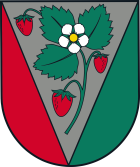 Latvijas Republika
Salas NOVADA PAŠVALDĪBASusējas iela 9, Sala, Salas pagasts, Salas novads, LV 5230, tālr. 65237700,  65231660, Reģ.Nr.90000045372, „SWEDBANK” AS kods HABALV22, konts LV40HABA0551027661272  ______________________________________________________________________________________________Salas novada Salas pagastāAPSTIPRINĀTISalas novada domes 2018.gada 30.augusta sēdē(protokols Nr.12, 20.punkts)2018. gada 30.augustā                                                                       Saistošie noteikumi Nr.2018/4                          GROZĪJUMI 2018.GADA 25.JANVĀRA SAISTOŠAJOS NOTEIKUMOS Nr.2018/1 “SALAS NOVADA PAŠVALDĪBAS 2018. GADA BUDŽETS”Izdoti saskaņā ar likuma “ Par pašvaldībām”21.panta pirmās daļas 2.punktu	Izdarīt 2018.gada 25.janvāra saistošajos noteikumos Nr.2018/1 “Salas novada pašvaldības 2018.gada budžets” šādus grozījumus:1. Izteikt 1.punktu šādā redakcijā:“1. Apstiprināt Salas novada pašvaldības 2018.gada pamatbudžetu saskaņā ar 1.,2. pielikumu:1.1. ieņēmumi………………………………………………. 4 122 080 EUR1.2. izdevumi…………………………………………………4 318 053 EUR1.3. līdzekļu atlikums uz 01.01.2018.g………………………195 973 EUR1.4. līdzekļu atlikums uz 01.01.2019.g……………………… 0 EUR”2. Izteikt 1.pielikumu jaunā redakcijā (1.pielikums).3. Izteikt 2.pielikumu jaunā redakcijā (2.pielikums).Domes priekšsēdētāja             /personiskais paraksts/           I.Sproģe      03.09.2018.